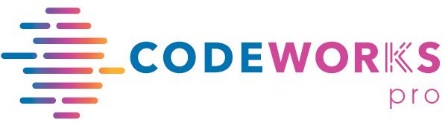 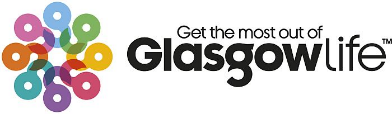 Your Application for Codeworks: ProThe first step in joining our part-time 12 week Codeworks: Pro course is to complete this application form to tell us a bit more about you. Once submitted we will be in touch with you shortly via email.Top of Form I have read and understood the Glasgow Life Privacy Notice  https://www.glasgowlife.org.uk/the-small-print/privacy-statement-for-glasgow-lifestar         Your Full Name: Your Full Name: Date of Birth (dd/mm/yyyy):Date of Birth (dd/mm/yyyy):Date of Birth (dd/mm/yyyy):Email:Phone:Which of the following best describe you? Cross (X) all that apply.Which of the following best describe you? Cross (X) all that apply.Which of the following best describe you? Cross (X) all that apply.Which of the following best describe you? Cross (X) all that apply.Which of the following best describe you? Cross (X) all that apply.Which of the following best describe you? Cross (X) all that apply.Which of the following best describe you? Cross (X) all that apply.Which of the following best describe you? Cross (X) all that apply.Which of the following best describe you? Cross (X) all that apply.Which of the following best describe you? Cross (X) all that apply.I’m looking for a new careerI’m looking for a new careerI’m looking for a new careerI’m looking to progress in my current careerI’m looking to progress in my current careerI’m looking to progress in my current careerI’m looking to progress in my current careerI’m looking to progress in my current careerI’m a College HNC/ HND graduateI’m a College HNC/ HND graduateI’m a College HNC/ HND graduateI’m a University graduateI’m a University graduateI’m a University graduateI’m a University graduateI’m a University graduateI’m a business owner looking to up skillI’m a business owner looking to up skillI’m a business owner looking to up skillI’m currently unemployedI’m currently unemployedI’m currently unemployedI’m currently unemployedI’m currently unemployedOther (please provide us with more information) Other (please provide us with more information) Other (please provide us with more information) Why are you applying for Codeworks: Pro? Please include how you intend to use the learning from the course and tell us more about your goals and ambitions. (50-250 words)Why are you applying for Codeworks: Pro? Please include how you intend to use the learning from the course and tell us more about your goals and ambitions. (50-250 words)Why are you applying for Codeworks: Pro? Please include how you intend to use the learning from the course and tell us more about your goals and ambitions. (50-250 words)Why are you applying for Codeworks: Pro? Please include how you intend to use the learning from the course and tell us more about your goals and ambitions. (50-250 words)Please describe your current level of digital skills? Please note that for entry on to Codeworks: Pro all applicants are required to complete our Codeworks: Developer course or demonstrate equivalent skills/ training.Please describe your current level of digital skills? Please note that for entry on to Codeworks: Pro all applicants are required to complete our Codeworks: Developer course or demonstrate equivalent skills/ training.Please describe your current level of digital skills? Please note that for entry on to Codeworks: Pro all applicants are required to complete our Codeworks: Developer course or demonstrate equivalent skills/ training.Please describe your current level of digital skills? Please note that for entry on to Codeworks: Pro all applicants are required to complete our Codeworks: Developer course or demonstrate equivalent skills/ training.I’ve completed the Codeworks: Developer courseI’m due to complete Codeworks: Developer on (dd/mm/yyyy):I’m due to complete Codeworks: Developer on (dd/mm/yyyy):I’m due to complete Codeworks: Developer on (dd/mm/yyyy):I have other relevant skills/ training. Please provide us with more information.I have other relevant skills/ training. Please provide us with more information.I have other relevant skills/ training. Please provide us with more information.How did you hear about us?